TUTORIEL 2LE POT A ODEUR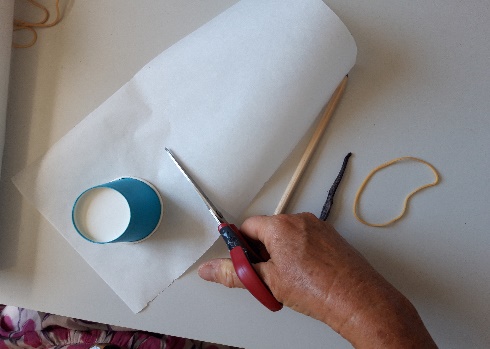 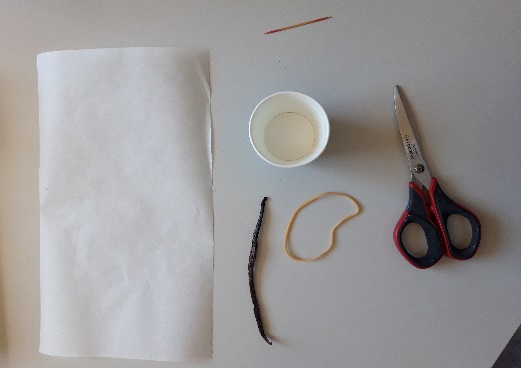 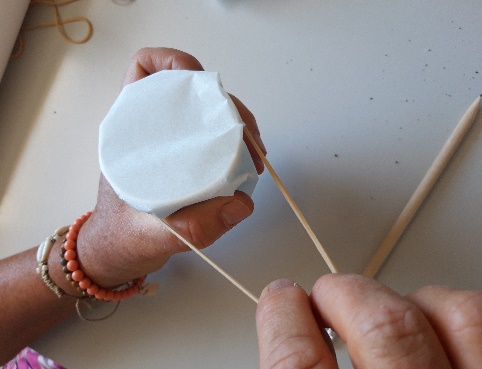 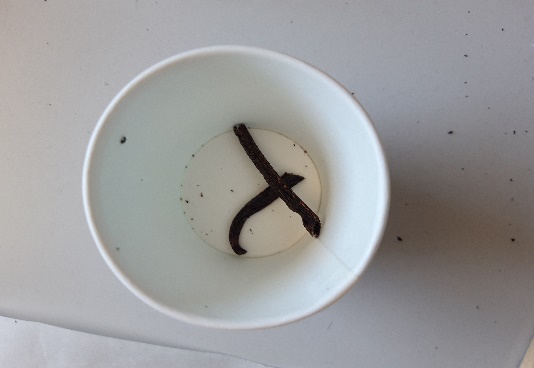 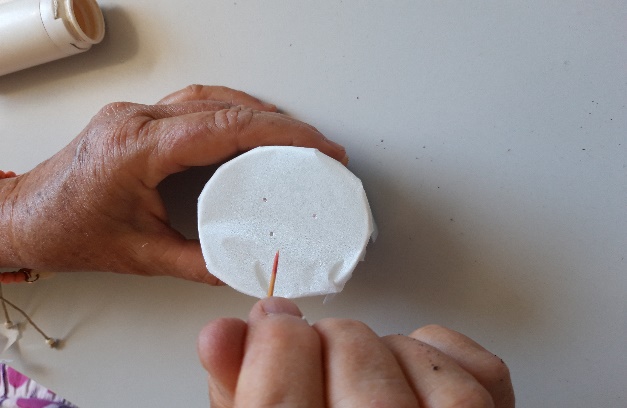 